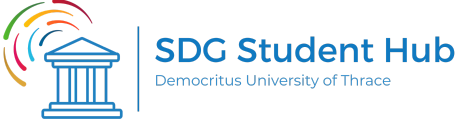 Ανοιχτό κάλεσμα συμμετοχής νέων μελών στην εθελοντική ομάδα του UN SDSN Youth Greece -Δίκτυο Λύσεων Βιώσιμης Ανάπτυξης Νέων ΕλλάδοςΤο Δίκτυο Λύσεων Βιώσιμης Ανάπτυξης Νέων Ελλάδος (UN SDSN Youth) δραστηριοποιείται στην Ελλάδα από το 2016. Εντάσσεται στο Παγκόσμιο Δίκτυο Λύσεων Βιώσιμης Ανάπτυξης (UN SDSN) και στην Agenda 2030, υπό την αιγίδα των Ηνωμένων Εθνών. Βασικός σκοπός του είναι η ενασχόληση των νέων της Ελλάδας με τη δημιουργία λύσεων και την επιμόρφωση γύρω από τα θέματα της αειφόρου ανάπτυξης.Με την πρωτοβουλία SDG Students Program, το UN SDSN Youth επιχειρεί να δημιουργήσει και να κινητοποιήσει ομάδες νέων ανά τον κόσμο, που ανήκουν στην τριτοβάθμια εκπαίδευση, σε μία παγκόσμια προσπάθεια για την επίτευξη της Ατζέντας του 2030 και των 17 Στόχων Βιώσιμης Ανάπτυξης (SDGs).  Το Πανεπιστήμιο, ως επίσημο μέλος του Δικτύου, έχει έναν επίσημο εκπρόσωπο (Campus Coordinator) του Δικτύου Νέων, ο οποίος αναλαμβάνει να δημιουργήσει μία ομάδα (Hub), που θα δραστηριοποιηθεί πάνω στα θέματα βιωσιμότητας εντός του Πανεπιστημίου. Το Δίκτυο Λύσεων Βιώσιμης Ανάπτυξης Νέων Ελλάδος αναζητά να στελεχώσει την επίσημη ομάδα του στο Πανεπιστήμιο!  Προθεσμία δηλώσεων: Κυριακή 19 Νοεμβρίου 2023 Οι δηλώσεις έχουν ανοίξει και αφορούν τις παρακάτω θέσεις εντός της ομάδας του Πανεπιστημίου. Η πρόσκληση απευθύνεται σε όλους τους φοιτητές του Πανεπιστημίου, ανεξαρτήτως τμήματος, έτους φοίτησης και ηλικίας. Οι ανοιχτές θέσεις είναι οι εξής:  Στην ομάδα του Education: i) Editor ii) Moderator iii) Researcher Στην ομάδα του Community: i) Content Creator ii) Graphic Designer iii) Social Media Manager iv) HR Team Member  Δεν χρειάζεται να έχετε προηγούμενη σχετική εμπειρία για να δηλώσετε συμμετοχή στις θέσεις που σας φαίνονται ενδιαφέρουσες. Το σημαντικό είναι να έχετε διάθεση για συνεργασία και θέληση να μάθετε και να εξελιχθείτε δοκιμάζοντας νέες εμπειρίες! Το Hub διαθέτει ένα μεγάλο δίκτυο μεντόρων και συνεργατών και θα φροντίσει να σας καθοδηγήσει μέσω trainings, σεμιναρίων και βιωματικών εργαστηρίων, ειδικά για θέσεις που απαιτούν τεχνικά skills (π.χ. graphic design). Μέσα από αυτή την μοναδική εμπειρία θα έχετε την ευκαιρία να συνεργαστείτε με νέους από όλη την Ελλάδα, και ειδικότερα από το πανεπιστήμιο σας, να αναπτύξετε τα soft και τα hard skills, να εμπλουτίσετε το βιογραφικό σας και να αποκομίσετε εμπειρίες που θα σας συνοδεύσουν για όλη σας τη ζωή!Σε περίπτωση που δεν έχετε κάποια συγκεκριμένη θέση στο μυαλό σας αλλά θα θέλατε να γίνετε μέλη του Ηub μας, συμπληρώστε την παρακάτω γενική φόρμα εκδήλωσης ενδιαφέροντος και θα έρθουμε εμείς σε επαφή μαζί σας, θα σας ενημερώσουμε για τις δράσεις μας και τις ευκαιρίες που σας παρέχει ο οργανισμός μας.  Γενική φόρμα εκδήλωσης ενδιαφέροντος εδώ.Επίσημη  Leading Campus Coordinator του UN SDSN Youth Greece για το Δημοκρίτειο Πανεπιστήμιο Θράκης είναι η φοιτήτρια  τοτμμτος Μορκς Βολογς κΓενετκς Μακρίνα Κετέογλου.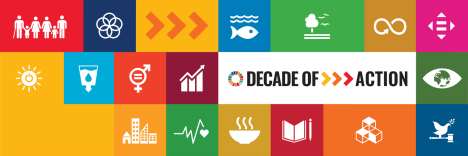 